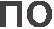 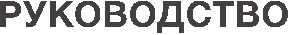 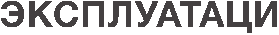 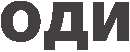 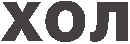 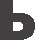 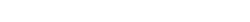 Refrigerator TECHNO HQ-610WEN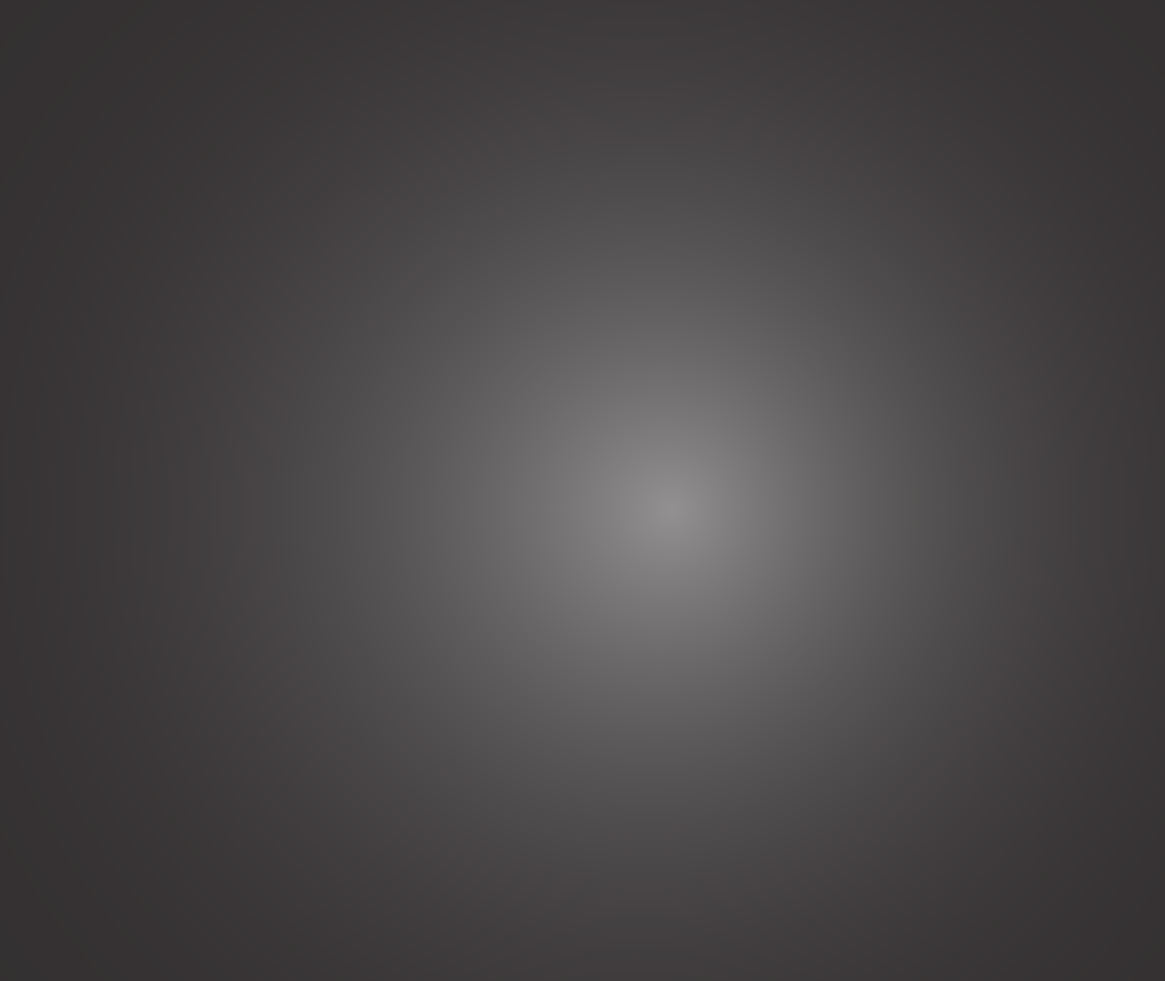 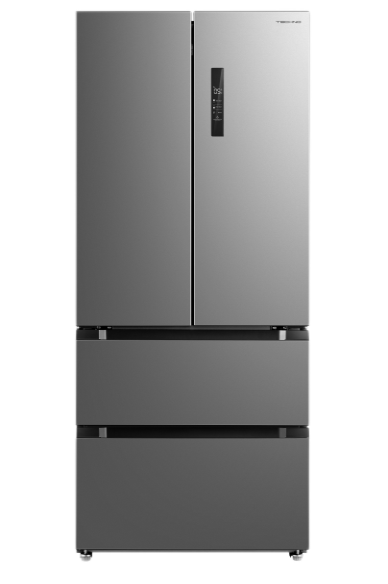 СОДЕРЖАНИЕ1 Предупреждения относительно безопасного пользования 1.1 Общие предупреждения··············································································31.2 Значения предупреждающих символов по технике безопасности··························4 1.3 Предупреждения, связанные с электричеством·················································5 1.4 Предупреждения по использованию······························································6 1.5 Предупреждения по размещению··································································7 1.6 Предупреждения в отношении электропитания·················································7 1.7 Предупреждения по утилизации····································································82 Правильное использование холодильника2.1 Размещение······························································································8 2.2 Выравнивание ножек··················································································10 2.3 Выравнивание дверцы·················································································10 2.4 Замена ламп······························································································11 2.5 Включение·······························································································12 2.6 Советы по энергосбережению·······································································123 Конструкция и функции3.1 Ключевые компоненты················································································133.2 Функции··································································································154 Техническое обслуживание и уход за холодильником4.1 Общая очистка··························································································184.2 Очистка стеклянных полок···········································································19 4.3 Размораживание························································································19 4.4 Выведение из эксплуатации··········································································195 Устранение неполадок5.1 Устранение неполадок·················································································19УВАЖАЕМЫЕ ПОЛЬЗОВАТЕЛИ, БЛАГОДАРИМ ВАС ЗА ВЫБОР НАШЕГО ХОЛОДИЛЬНИКА!21 Предупреждения относительно безопасного пользования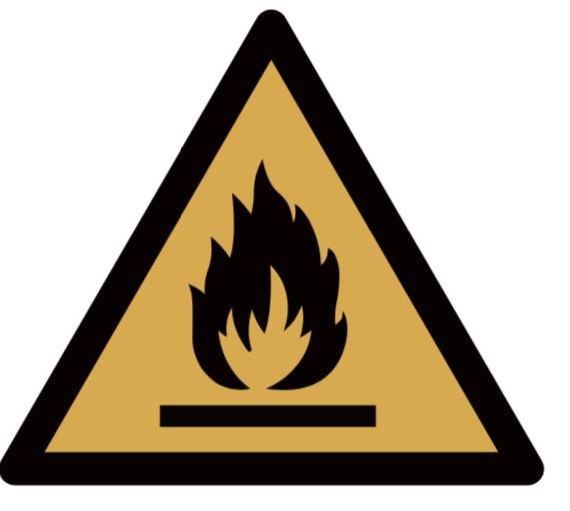 1.1 Общие предупрежденияПредупреждение:риск возникновения пожара при использовании легковоспламеняющихся материалов!ДАННЫЙ прибор предназначен для использования в быту и аналогичных областях, таких как кухонные зоны для персонала в магазинах, офисах и других рабочих помещениях; в домах в деревне; клиентами в гостиницах, мотелях, гостиницах с условиями проживания типа «кровать и завтрак» и других жилых помещениях; объектах общественного питания и аналогичных объектах, не относящихся к розничной торговле.ДАННЫЙ прибор не предназначен для использования лицами (включая детей) с ограниченными физическими, сенсорными или умственными способностями или с недостатком опыта и знаний, за исключением случаев, когда они находятся под наблюдением или проинструктированы относительно использования устройства лицом, ответственным за их безопасность.Необходимо следить за ДЕТЬМИ, чтобы они не играли с прибором. Если шнур питания поврежден, он должен быть заменен производителем, его сервисным агентом или специалистом аналогичной квалификации, чтобы избежать опасности.НЕ храните в этом приборе взрывоопасные вещества, такие как аэрозольные баллончики.ПРИБОР необходимо отключать от сети после использования и перед проведением технического обслуживания устройства пользователем.ПРЕДУПРЕЖДЕНИЕ: Следите за тем, чтобы вентиляционные отверстия на корпусе прибора или во встроенной конструкции не были засорены.ПРЕДУПРЕЖДЕНИЕ: Не используйте механические устройства или другие средства для ускорения процесса размораживания, кроме рекомендованных производителем.ПРЕДУПРЕЖДЕНИЕ: Не повреждайте контур циркуляции хладагента.ПРЕДУПРЕЖДЕНИЕ: Не используйте электроприборы внутри отсеков для хранения продуктов, если они не относятся к типу, рекомендованному производителем.ПРЕДУПРЕЖДЕНИЕ: Утилизируйте холодильник согласно требованиям местного законодательства, поскольку в нем используются легковоспламеняющийся продувочный газ и хладагент. ПРЕДУПРЕЖДЕНИЕ: Устанавливая прибор, убедитесь, что шнур питания не застрял и не поврежден.ПРЕДУПРЕЖДЕНИЕ: Не размещайте несколько переносных розеток или переносных источников питания на задней панели прибора.Не используйте удлинители или незаземленные (с двумя зубцами) адаптеры.ПРЕДУПРЕЖДЕНИЕ: Риск защемления ребенка. Прежде чем выбросить свой старый холодильник или морозильную камеру:- Снимите двери.3- Оставьте полки на месте, чтобы дети не могли легко забраться внутрь.Прежде чем приступать к установке дополнительного оборудования, холодильник необходимо отсоединить от источника электропитания.ХЛАДАГЕНТ и циклопентановые пеноматериалы, используемые в приборе, легко воспламеняются. Таким образом, когда прибор утилизируется, его следует хранить вдали от любого источника огня и утилизировать специальной компанией по утилизации, имеющей соответствующую квалификацию, за исключением утилизации путем сжигания, чтобы предотвратить ущерб окружающей среде или любой другой ущерб.ДЛЯ стандарта ЕС: Этим прибором могут пользоваться дети в возрасте от 8 лет и старше, а также лица с ограниченными физическими, сенсорными или умственными способностями или с недостатком опыта и знаний, если они находятся под наблюдением или проинструктированы относительно безопасного использования прибора и понимают связанные с этим опасности. Дети не должны играть с прибором. Чистка и техническое обслуживание устройства не должны производиться детьми без присмотра. Дети в возрасте от 3 до 8 лет допускаются к загрузке и разгрузке холодильного оборудования.Необходимость, касающаяся дверей или крышек, оснащенных замками и ключами, заключается в том, чтобы ключи хранились в недоступном для детей месте, а не вблизи холодильного прибора, во избежание запирания детей внутри.ЧТОБЫ избежать загрязнения пищевых продуктов, пожалуйста, соблюдайте следующие инструкции:- Открытие дверцы на длительное время может привести к значительному повышению температуры в камерах прибора.- Регулярно очищайте поверхности, которые могут соприкасаться с пищевыми продуктами, и доступные дренажные системы.- Очистите резервуары для воды, если они не использовались в течение 48 часов; промойте водопроводную систему, подключенную к источнику водоснабжения, если вода не подавалась в течение 5 дней. (примечание 1) - Храните сырое мясо и рыбу в подходящих контейнерах в холодильнике, чтобы оно не соприкасалось с другими продуктами и не капало на них.- Отделения с двумя звездочками для замороженных продуктов подходят для хранения предварительно замороженных продуктов, для хранения или приготовления мороженого и кубиков льда. (примечание 2) - Отделения с одной, двумя и тремя звездочками не подходят для замораживания свежих продуктов. (примечание 3)- Для приборов без отделения с четырьмя звездочками: этот холодильный прибор не подходит для замораживания пищевых продуктов. (примечание 4)- Если холодильный прибор остается пустым в течение длительного времени, выключите его, разморозьте, очистите, высушите и оставьте дверцу открытой, чтобы предотвратить образование плесени внутри прибора. Примечание 1, 2, 3, 4: Пожалуйста, подтвердите, применимо ли это в соответствии с типом отсека для вашего продукта. ДЛЯ отдельно стоящего прибора: этот холодильный прибор не предназначен для использования в качестве встроенного прибора.ДЛЯ отдельно стоящего прибора: этот холодильный прибор не предназначен для использования в качестве встроенного прибора.ЛЮБАЯ замена или техническое обслуживание светодиодных ламп должны производиться производителем, его сервисным агентом или специалистом аналогичной квалификации.Данный прибор содержит источник света класса энергоэффективности (F).41.2 Значения предупреждающих символов по технике безопасностиЭто запрещающий символ.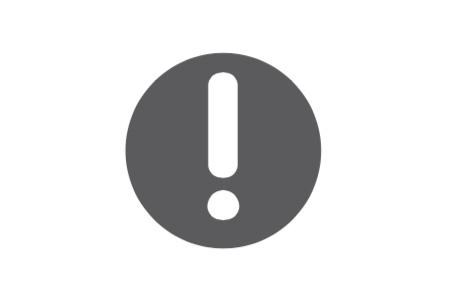 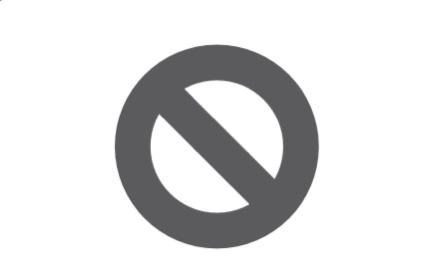 Любое несоблюдение инструкций, отмеченных этим символом, может привести к повреждению изделия или поставить под угрозу личнуюбезопасность пользователя. Запрещающий символЭто предупреждающий символ.ПредупреждающийсимволНеобходимо работать в строгом соответствии с инструкциями, обозначенными этим символом; в противном случае это можетпривести к повреждению изделия или травмам персонала.Это предостерегающий символ.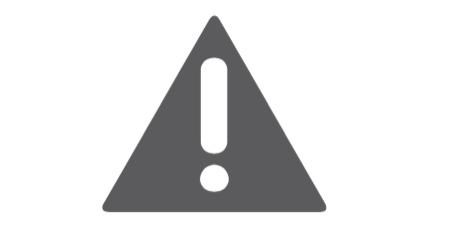 Инструкции, отмеченные этим символом, требуют особой осторожностиСимвол примечания	Недостаточная осторожность может привести к травмам легкой или средней степени тяжести или повреждению изделия.Данное руководство содержит много важной информации по технике безопасности, которую пользователи должнысоблюдать.1.3 Предупреждения, связанные с электричествомНе тяните за кабель питания для отсоединения шнура питания холодильника.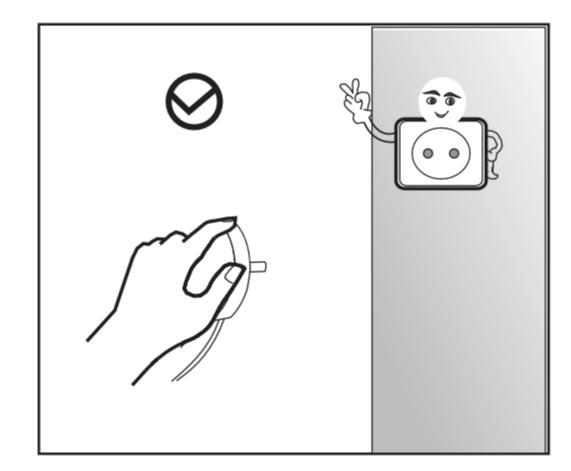 Пожалуйста, крепко возьмитесь за вилку и вытяните её из розетки напрямую.- Для обеспечения безопасного использования не повреждайте шнур питания и неиспользуйте шнур питания, если он поврежден или изношен.- Используйте отдельную розетку, розетка также не должна использоваться совместно с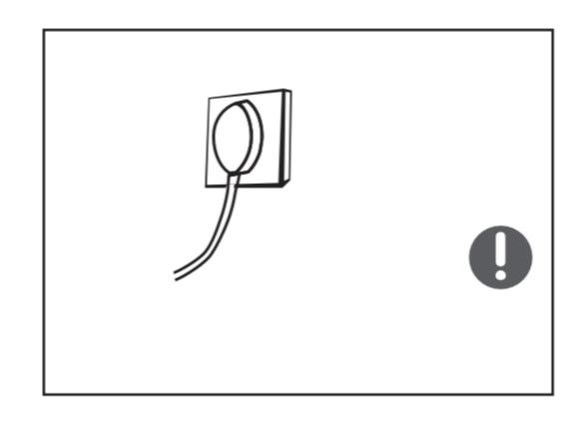 другими электроприборами.Штепсельная вилка должна быть крепко воткнута в розетку, в противном случае можетвозникнуть пожар- Пожалуйста, убедитесь, что заземляющий электрод электрической розетки оснащеннадежной линией заземления.5- Пожалуйста, закройте клапан утечки газа, а затем откройте двери и окна в случае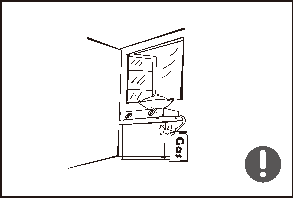 утечки газа и других легковоспламеняющихся газов.- Не отключайте холодильник и другие электроприборы от сети, поскольку искра можетпривести к возгоранию.- Не используйте электроприборы на верхней части прибора, если только они не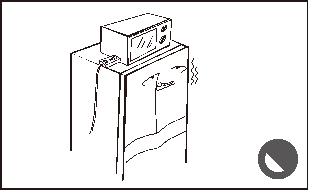 относятся к типу, рекомендованному производителем.1.4 Предупреждения по использованию• Не разбирайте и не ремонтируйте холодильник произвольно, а также не повреждайте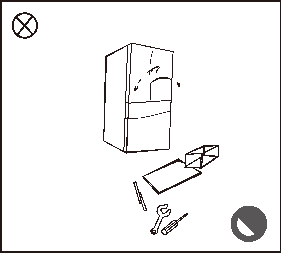 контур хладагента; техническое обслуживание прибора должно проводитьсяспециалистом.• Поврежденный шнур питания должен быть заменен производителем, его отделомтехнического обслуживания или соответствующими специалистами во избежаниеопасности.• Зазоры между дверцами холодильника и между дверцами и корпусом холодильникаявляются небольшими, обратите внимание, чтобы не засовывать руку в эти места, чтобы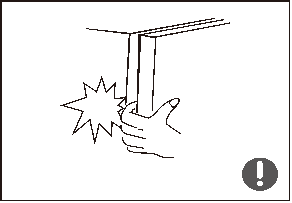 не зажать палец. Пожалуйста, будьте осторожны, закрывая дверцу холодильника, чтобыизбежать падения продуктов.• Не берите продукты или контейнеры мокрыми руками в морозильной камере приработающем холодильнике, особенно металлические контейнеры, чтобы избежатьобморожения.• Не позволяйте детям залезать в холодильник или лазить по нему; в противном случае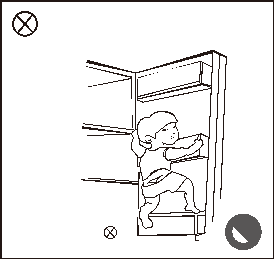 это может привести к удушью или травме при падении.6• Не кладите тяжелые предметы на верхнюю часть холодильника, поскольку при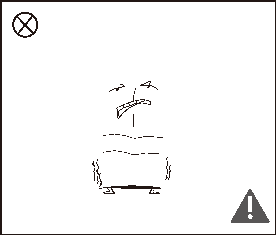 закрытии или открытии дверцы они могут упасть и привести к случайным травмам.1.5 Предупреждения по размещению• Не кладите в холодильник легковоспламеняющиеся, взрывоопасные, летучие и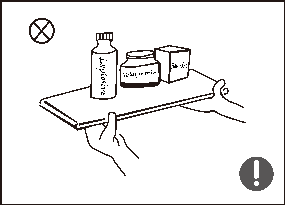 сильно коррозийные предметы во избежание повреждения прибора или пожара.• Не ставьте легковоспламеняющиеся предметы рядом с холодильником, чтобыизбежать возгорания.• Холодильник предназначен для домашнего использования, например, для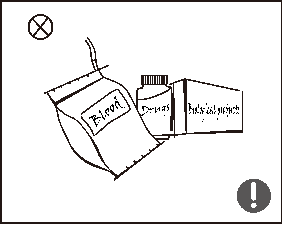 хранения пищевых продуктов; он не должен использоваться для других целей,таких как хранение крови, лекарств или биологических продуктов.• Не храните пиво, напитки или другую жидкость, содержащуюся в бутылках или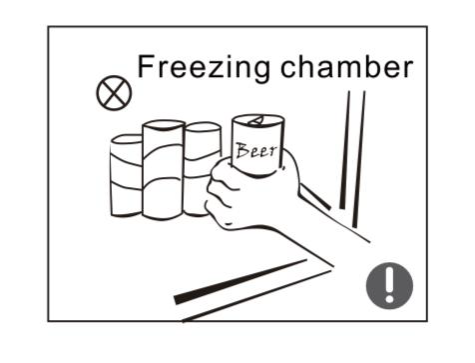 Морозильная камера	закрытых контейнерах, в морозильной камере холодильника; в противном случаебутылки или закрытые контейнеры могут треснуть из-за замораживания, чтоприведет к повреждениям.1.6 Предупреждение в отношении электропитанияПредупреждение в отношении электропитания1) Холодильные приборы могут работать некорректно (возможно размораживание содержимого или повышение температуры вотделении для замороженных продуктов), если они находятся в течение длительного периода времени ниже нижнего предела диапазонатемператур, на который рассчитан холодильный прибор.2) Шипучие напитки не следует хранить в морозильных камерах или шкафах для пищевых продуктов, а также в низкотемпературныхкамерах или отделениях; некоторые продукты, такие как водяное мороженое, не следует употреблять слишком холодными;73) Необходимо не превышать время хранения, рекомендованное производителями пищевых продуктов для любого вида пищевыхпродуктов, и особенно для коммерчески быстрозамороженных продуктов в морозильных камерах и отделениях для хранениязамороженных продуктов или шкафах;4) Меры предосторожности, необходимые для предотвращения чрезмерного повышения температуры замороженных продуктов во времяразмораживания холодильного прибора заключаются в заворачивании замороженных продуктов в несколько слоев газеты.5) Повышение температуры замороженных продуктов во время ручного размораживания, технического обслуживания или очистки можетсократить срок хранения.1.7 Предупреждения по утилизацииХладагент и циклопентановые пеноматериалы, используемые в холодильнике, легковоспламеняются. Таким образом, когда холодильник утилизируется, его следует хранитьвдали от любого источника огня и утилизировать специальной компанией по утилизации,имеющей соответствующую квалификацию, за исключением утилизации путемсжигания, чтобы предотвратить ущерб окружающей среде или любой другой ущерб.При утилизации холодильника разберите дверцы и снимите прокладку дверцы и полок;поместите дверцы и полки в надлежащее место, чтобы предотвратить защемлениеребенка.Правильная утилизация данного прибора: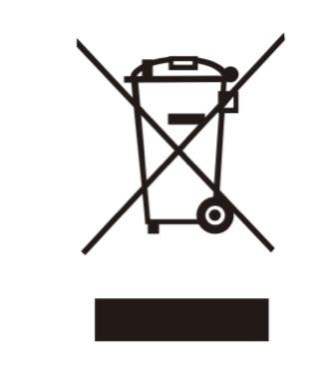 Эта маркировка указывает на то, что данное изделие не следует утилизировать вместе сдругими бытовыми отходами на всей территории ЕС. Чтобы предотвратить возможныйвред окружающей среде или здоровью человека от неконтролируемой утилизацииотходов, перерабатывайте их, чтобы способствовать устойчивому повторномуиспользованию материальных ресурсов. Чтобы вернуть бывший в употреблении прибор,воспользуйтесь системами возврата и сбора или обратитесь к продавцу, у которого былоприобретено изделие. Они могут сдать этот прибор на безопасную для окружающейсреды переработку.2 Правильное использование холодильника2.1 Размещение• Перед использованием удалите все упаковочные материалы, включая нижние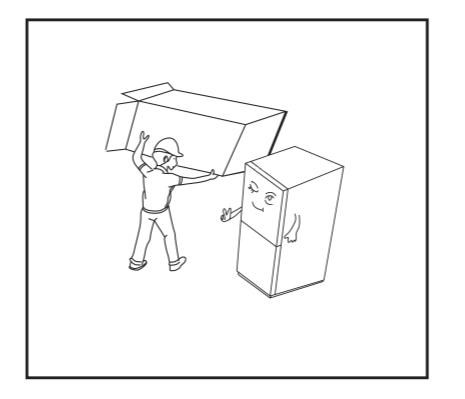 борты, поролоновые прокладки и ленты внутри холодильника; оторвитезащитную пленку на дверцах и корпусе холодильника.8• Храните вдали от источников тепла и избегайте попадания прямых солнечных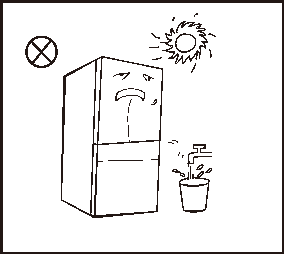 лучей. Не размещайте морозильную камеру во влажных местах, чтобыпредотвратить появление ржавчины или снижение изолирующего эффекта.• Холодильник должен быть установлен в хорошо проветриваемом помещении: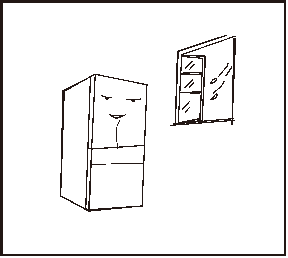 основание должно быть ровным и прочным (поверните колесо влево или вправодля регулировки уровня, если холодильник неустойчив).При установке холодильника убедитесь в том, что по бокам имеется 10 см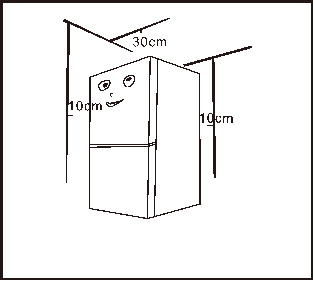 свободного пространства, 10 см с задней стороны и 30 см от верха прибора. Этопозволит холодному воздуху свободно циркулировать и улучшит эффективностьохлаждения.• Оставьте достаточно места для удобного открывания дверей и выдвижных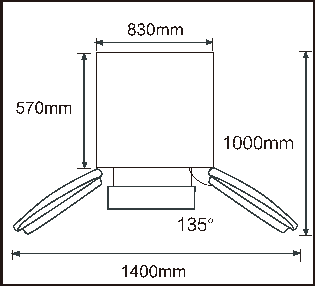 ящиков.Меры предосторожности перед установкой: Перед установкой или регулировкой необходимо убедиться, что холодильник отключен отэлектросети. Должны быть приняты меры предосторожности, чтобы падение ручки не привело к каким-либо травмам персонала.92.2 Выравнивание ножек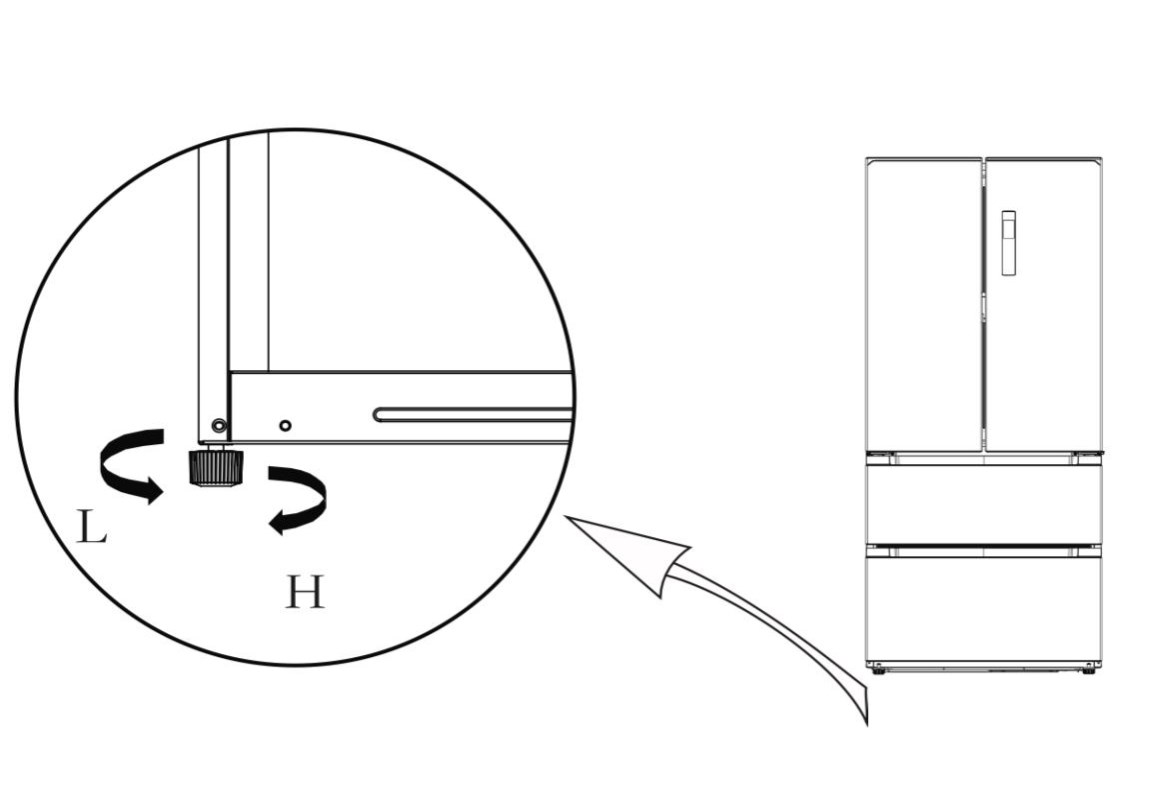 Принципиальная схема выравнивания ножек(Изображение выше приведено только для справки. Фактическая конфигурация будет зависеть от реального прибора или дистрибьютора)Процедура регулировки:a. Поверните ножки по часовой стрелке, чтобы поднять холодильник;б. Поверните ножки против часовой стрелки, чтобы опустить холодильник;в. Отрегулируйте правую и левую ножки в соответствии с описанными выше процедурами до горизонтального уровня.2.3 Выравнивание дверцыСписок инструментов, которые должны быть предоставлены пользователемПлоскогубцы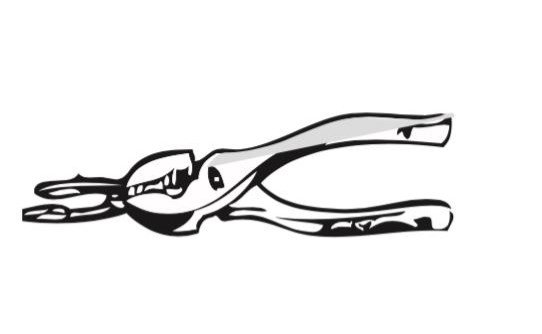 10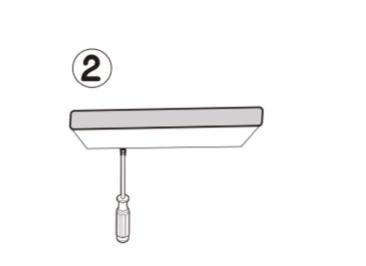 Изолирую щая шайба шарнираПлоскогубцы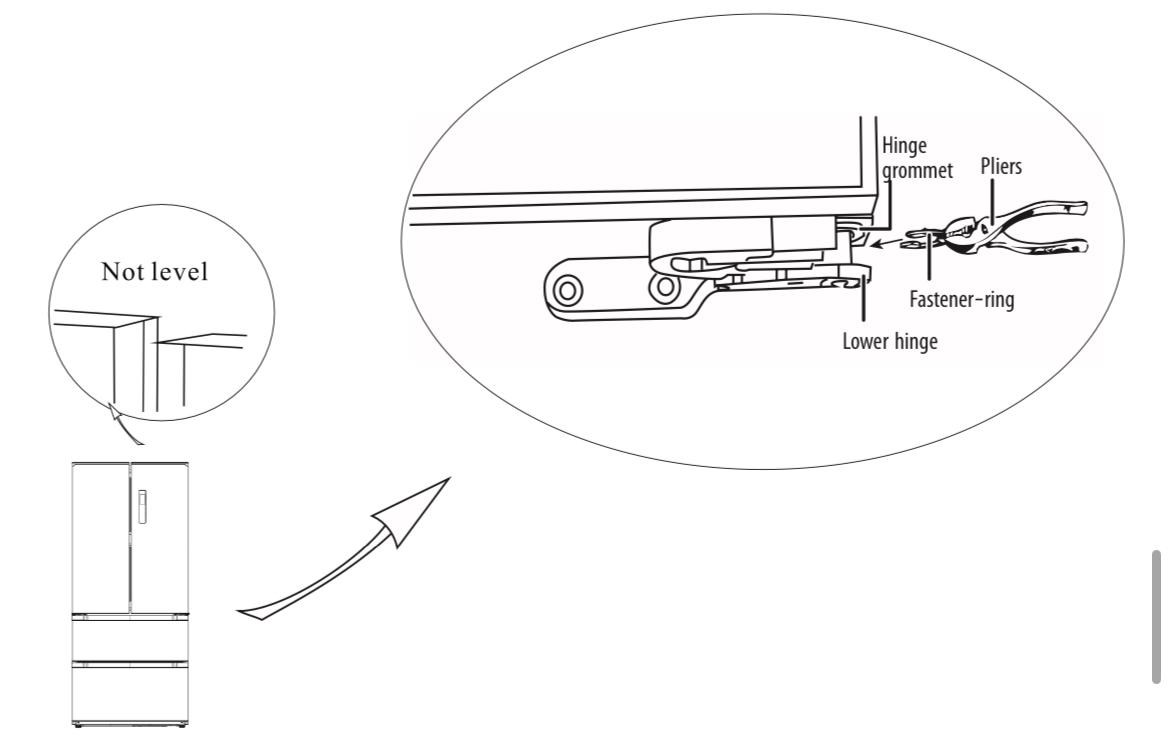 Не выравненКрепежное кольцоНижний шарнир(Изображение выше приведено только для справки. Фактическая конфигурация будет зависеть от реального прибора или дистрибьютора)1) Поднимите нижнюю дверцу до уровня верхней дверцы.2) Вставьте прилагаемое крепежное кольцо с помощью плоскогубцев в зазор между изолирующей шайбой шарнира и нижним шарниром.Количество крепежных колец, которые вам нужно будет вставить, зависит от зазора.2.4 Замена лампЛЮБАЯ замена или техническое обслуживание светодиодных ламп должны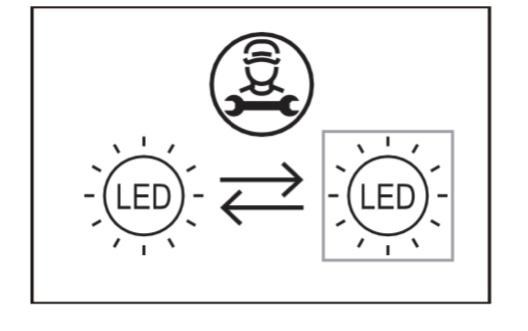 производиться производителем, его сервисным агентом или специалистом аналогичнойквалификации.Источник освещения в данном приборе может быть заменен только квалифицированными инженерами.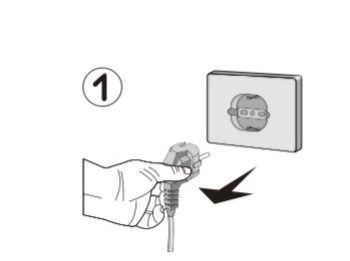 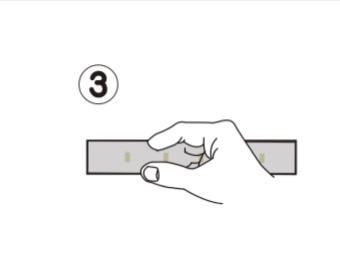 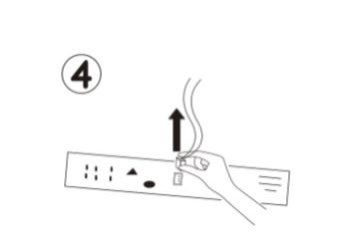 1. Пожалуйста, выньтевилку перед снятием.3. Снимите панель лампы.2. Снимите абажур спомощью отвертки.4. Снимитесоединительную клемму.112.5 Включение• После транспортировки оставьте прибор не менее чем на 2 часа перед включением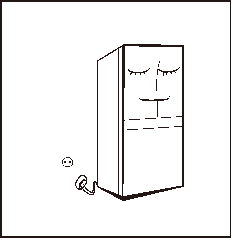 питания, иначе это приведет к снижению охлаждающей способности или повреждениюприбора.• Прежде чем положить свежие или замороженные продукты, холодильник долженпоработать 2-3 часа или более 4 часов летом при высокой температуре окружающейсреды.• Пожалуйста, вытащите вилку в случае сбоя питания или очистки прибора. Неподключайте морозильную камеру к источнику питания в течение пяти минут, чтобыпредотвратить повреждение компрессора из-за последовательных запусков.2.6 Советы по энергосбережению• Прибор должен располагаться в самой прохладной части помещения, вдали от тепловыделяющих приборов, отопительных каналов и отпрямых солнечных лучей.• Прежде чем помещать горячие продукты в прибор, дайте им остыть до комнатной температуры. Перегрузка прибора приводит к тому,что компрессор работает дольше. Продукты, которые замораживаются слишком медленно, могут потерять качество или испортиться.• Обязательно правильно заворачивайте продукты и насухо вытирайте контейнеры, прежде чем помещать их в прибор. Это уменьшаетобледенение внутри прибора.• Ящик для хранения прибора не следует выстилать алюминиевой фольгой, вощеной бумагой или бумажным полотенцем. Вкладышипрепятствуют циркуляции холодного воздуха, что снижает эффективность работы прибора.• Упорядочивайте и маркируйте продукты питания, чтобы сократить количество открываний дверей и длительных поисков. Возьмитестолько предметов, сколько необходимо за один раз, и закройте дверцу как можно скорее.123 Конструкция и функции3.1 Ключевые компоненты(Холодильная камера)Cветодиодная лампа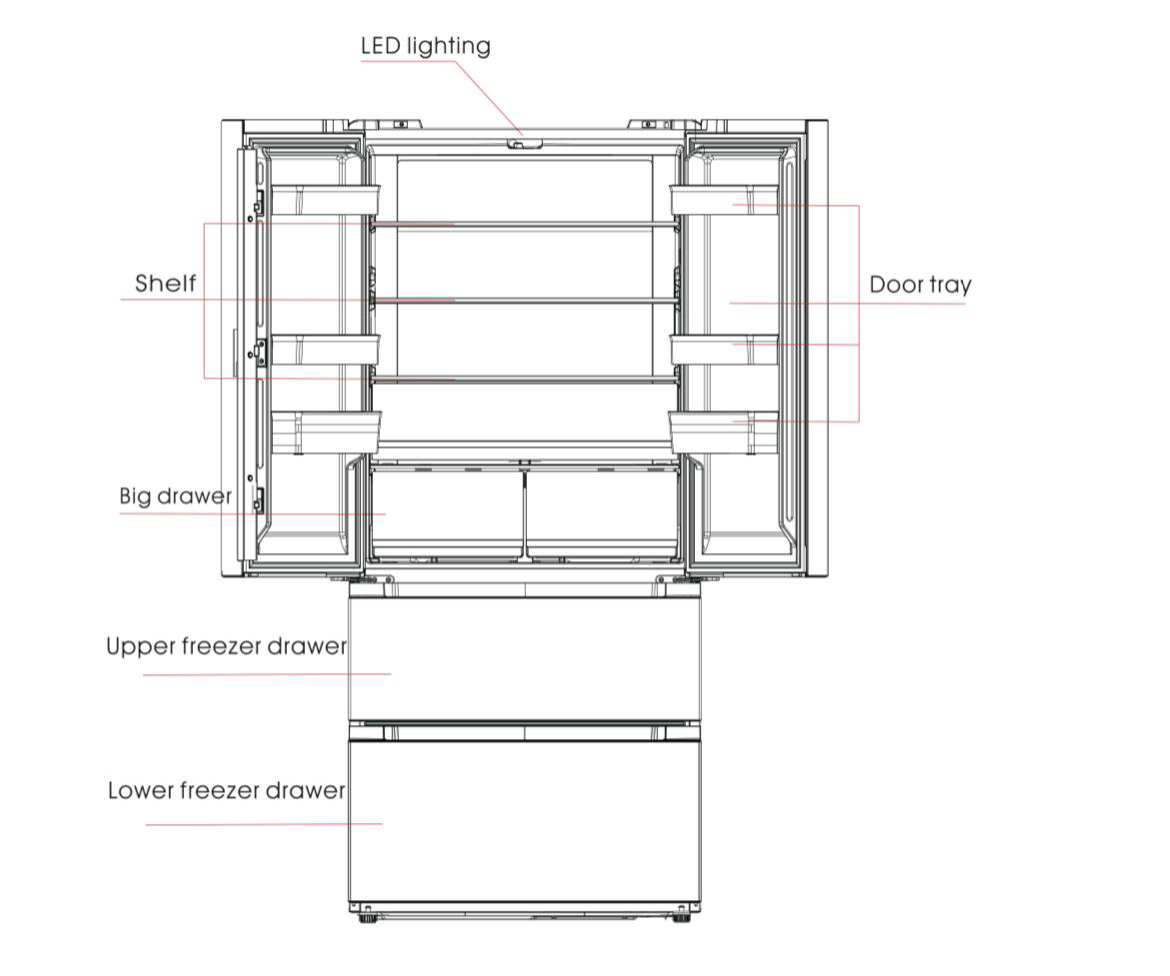 Полка каДверной лотокБольшой выдвижной ящикВерхний ящик морозильной камерыНижний ящик морозильной камеры(Изображение выше приведено только для справки. Фактическая конфигурация будет зависеть от реального прибора или дистрибьютора)холодильника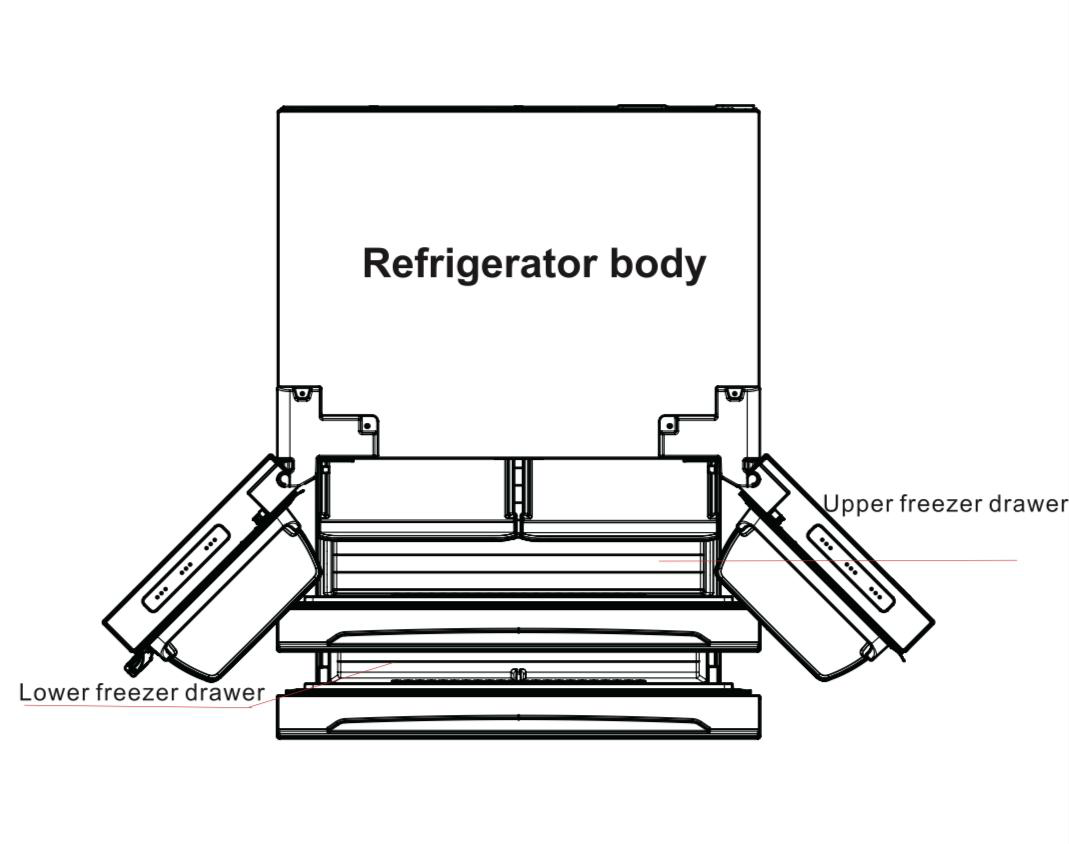 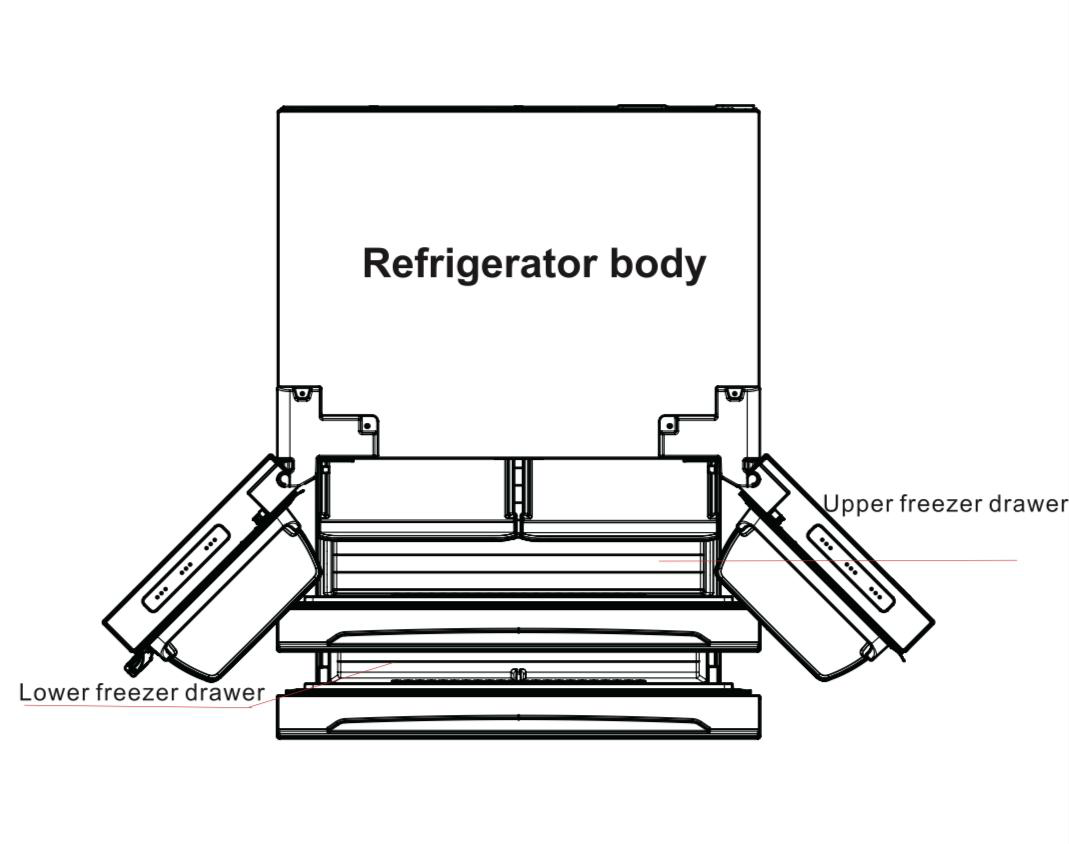 Верхний ящик морозильной камерыНижний ящик морозильной камеры13(Изображение выше приведено только для справки. Фактическая конфигурация будет зависеть от реального прибора или дистрибьютора)Холодильная камера• Холодильная камера предназначена для кратковременного хранения фруктов, овощей, напитков и других продуктов питания,рекомендуемый срок хранения от 3 до 5 дней.• Прежде чем помещать приготовленную пищу в холодильник, дайте ей остыть до комнатной температуры.• Продукты рекомендуется упаковывать и запечатывать перед отправкой в холодильник.• Стеклянные полки можно регулировать вверх или вниз для необходимого объема хранения и удобства использования.Морозильная камера• Благодаря низкой температуре в морозильной камере продукты остаются свежими долгое время, эта часть холодильника в основномиспользуется для хранения замороженных продуктов и для приготовления льда.• Морозильная камера подходит для хранения мяса, рыбы, рисовых тефтелей и других продуктов, не предназначенных длякратковременного употребления.• Куски мяса предпочтительно разделять на небольшие кусочки для быстрой заморозки и удобства. Пожалуйста, обратите внимание, чтопища должна быть употреблена в течение срока годности.Холодильный ящик• Подходит для кратковременного хранения (1-3 дня) свежей рыбы, свежего мяса, свежих продуктов перед их употреблением.• • Ближе к задней части и дну ящика продукты могут быть заморожены, продукты, которые не должны быть заморожены, не могут бытьпомещены в них.• Рекомендуется классификация пищевых продуктов и герметичная упаковка.Выдвижные ящики, контейнеры для продуктов, полки, расположенные в соответствии с положением на рисунке выше, являютсянаиболее энергоэффективными.Примечание: Хранение слишком большого количества продуктов во время работы после первоначального подключения холодильника кэлектросети может отрицательно сказаться на его холодильных возможностях. Продукты, хранящиеся в холодильнике, не должныперекрывать выход воздуха; в противном случае это также отрицательно скажется на холодильных возможностях.143.2 Функции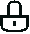 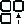 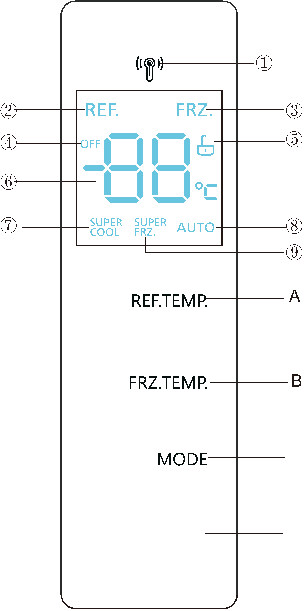 (Изображение выше приведено только для справки. Фактическая конфигурация будет зависеть от реального прибора или дистрибьютора)1. Экран1 Значок радара2 Значок холодильника3 Значок замораживания4 Значок ВЫКЛЮЧЕНИЯ5 Значок блокировки/разблокировки6 Область отображения температуры7 Значок сильного охлаждения8 Значок АВТО9 Значок сильного замораживания2. Кнопки управленияA. Кнопка охлажденияB. Кнопка замораживанияC. Кнопка режимаD. Кнопка блокировки/разблокировки3.Инструкции по эксплуатации1) Дисплей15При первом подключении холодильника к источнику питания первые 3 секунды дисплей отображает все имеющиеся символы. Далеесистема издает звуковой сигнал, дисплей начинает работу в штатном режиме.     При первом использовании холодильника по умолчаниюнастройки температуры в холодильной камере и в морозильной камере составляют 5 °С и -18 °С соответственно.В случае возникновения ошибки дисплей отображает код ошибки (см. следующую страницу); если работа происходит в штатном режиме,дисплей отображает информацию о температуре в холодильной камере и в морозильной камере. Если пользователь не производитникаких действий на дисплее (например, изменение температуры, режима работы), и, если дверь холодильника не открывается 30 секунд,панель управления автоматически блокируется и на дисплее появляется символ блокировки.2) Блокировка/разблокировкаЕсли в незаблокированном режиме работы нажать и удерживать 3 секунды кнопку блокировки	, холодильник перейдет в режим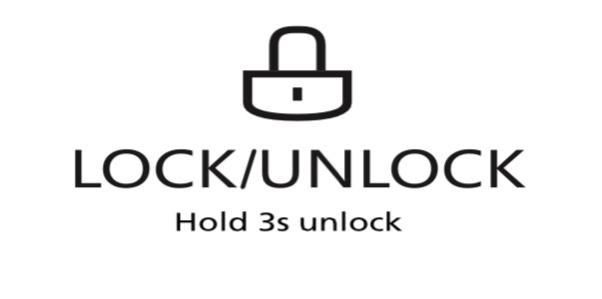 блокировки. На дисплее появится соответствующий символ	, и система издает звуковой сигнал. Это означает, что дисплей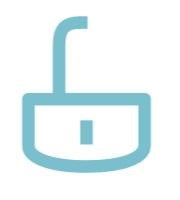 заблокирован, управление кнопками на дисплее невозможно.Для разблокировки необходимо нажать и удерживать 3 секунды кнопку блокировки	.На дисплее появится соответствующий символ	, и система издает звуковой сигнал. Это означает, что дисплей разблокирован,управление кнопками на дисплее активировано.3) Настройка температуры в холодильной камереДля изменения температуры	в холодильной камере нажмите кнопку выбора температуры в холодильной камере. После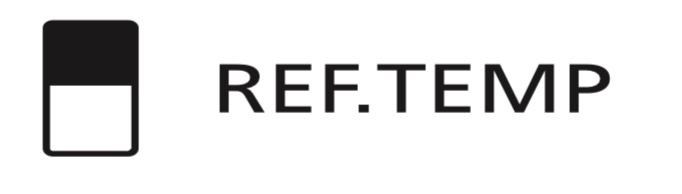 каждого нажатия кнопки температура уменьшается на 1 °С. Диапазон настройки температуры для холодильной камеры составляет 2-8 °C.Когда температура достигнет 2 ° C, нажмите кнопку еще раз, и температура холодильной камеры будет установлена на уровне 8 ° C, и онабудет переключаться соответствующим образом.4) Настройка температуры в морозильной камере5) Для изменения температуры	в морозильной камере нажмите кнопку выбора температуры в морозильной камере. После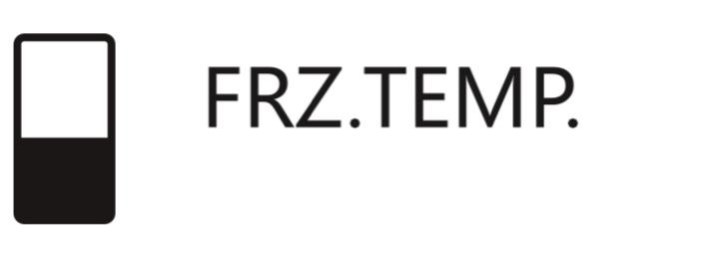 каждого нажатия кнопки температура уменьшается на 1 °С. Диапазон настройки температуры для морозильной камеры составляет от-24°C до -16°C. Когда температура достигнет -24 ° C, нажмите кнопку еще раз, и температура морозильной камеры будет установлена науровне -16 ° C, и она будет переключаться соответствующим образом.5) Настройка режимаКогда установлен режим сильного охлаждения	, температура холодильной камеры автоматически устанавливается на 2 °C,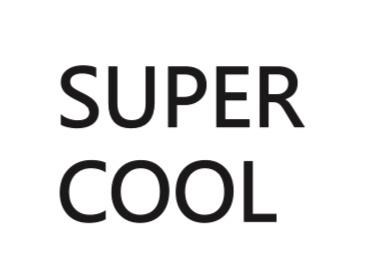 Отключение режима сильного охлаждения производится автоматически через 6 часов.При выходе из режима сильного охлаждения	температура холодильной камеры автоматически вернется к температуре,установленной перед режимом сильного охлаждения.Когда установлен режим сильного замораживания	, температура морозильной камеры автоматически устанавливается на -24 °C,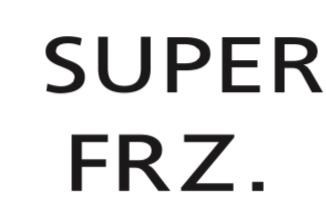 16Отключение режима сильного замораживания производится автоматически через 24 часа.При выходе из режима сильного замораживания	температура морозильной камеры автоматически вернется к температуре,установленной перед режимом сильного замораживания.Когда установлен режим отпуска	, температура в морозильной камере автоматически устанавливается на -18°C; а температура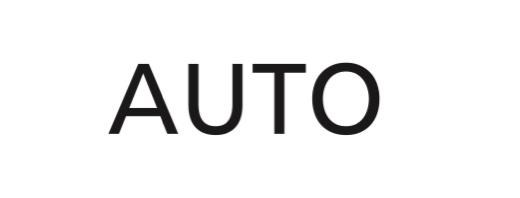 холодильной камеры автоматически устанавливается на 5°C.Рекомендуемая температура: холодильная камера 4 °C, морозильная камера -18°C.6) Хранение при отключении питанияВ случае сбоя питания мгновенное рабочее состояние будет заблокировано и будет поддерживаться до повторной подачи питания.7) Индикация неисправностиСледующие предупреждения, появляющиеся на дисплее, указывают на соответствующие неисправности холодильника. Несмотря на то,что холодильник может по-прежнему выполнять функцию холодного хранения при следующих неисправностях, пользователь долженобратиться к специалисту по техническому обслуживанию для проведения технического обслуживания, чтобы обеспечить оптимальнуюработу прибора.Код неисправностиE1E2E4E5E6E7EHОписание неисправностиНеисправность датчика температуры холодильной камерыНеисправность датчика температуры морозильной камерыНеисправность датчика размораживания в холодильной камереОшибка температурного датчика размораживания морозильной камерыОшибка обмена данныхОшибка контура датчика температурыОшибка датчика влажности174 Техническое обслуживание и уход за холодильником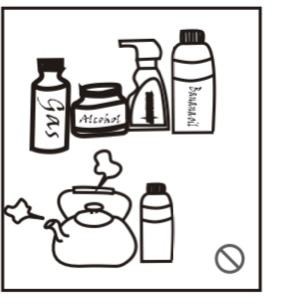 4.1 Общая очистка• Пыль за холодильником и на полу должна своевременно удаляться для улучшения эффекта охлаждения и экономии энергии.• Регулярно проверяйте прокладку дверцы, чтобы убедиться в отсутствии мусора. Очистите прокладку дверцы мягкой тканью, смоченнойв мыльной воде или разбавленном моющем средстве.• Чтобы избежать неприятного запаха очищайте холодильник изнутри.• Пожалуйста, выключите питание перед очисткой внутренней части холодильника, уберите все продукты, напитки, полки, ящики.• Протрите внутреннюю часть холодильника мягкой тканью или губкой, смешав две столовые ложки пищевой соды и литр теплой воды.Затем смойте водой и протрите насухо. После чистки откройте дверцу и дайте ей высохнуть естественным путем, прежде чем включатьпитание.• Места в холодильнике, которые трудно очистить (например, узкие щели или углы), рекомендуется регулярно протирать мягкой тряпкой,мягкой щеткой, а при необходимости использовать некоторые вспомогательные инструменты (например, тонкие палочки), чтобы недопустить накопления загрязняющих веществ или бактерий в этих местах.• Не используйте мыло, моющие средства, чистящие порошки, аэрозольные чистящие средства, так как они могут вызвать появлениезапаха внутри холодильника или загрязнение продуктов.• Очистите держатель для бутылок, полки и выдвижные ящики мягкой тканью, смоченной в мыльной воде или разбавленном моющемсредстве. Протрите мягкой тканью или высушите естественным путем.• Протрите внешнюю поверхность холодильника мягкой тканью, смоченной в мыльной воде, моющем средстве, а затем вытрите насухо.• Не используйте жесткие щетки, чистые стальные шарики, проволочные щетки, абразивы (например, зубные пасты), органическиерастворители (такие как спирт, ацетон, банановое масло и т.д.), кипящую воду, кислотные или щелочные средства, которые могутповредить поверхность холодильника и внутреннюю часть.     Кипящая вода и органические растворители, такие как бензол, могутдеформировать или повредить пластиковые детали.• Не промывайте непосредственно водой или другими жидкостями во время чистки, чтобы избежать короткого замыкания или повлиятьна электрическую изоляцию после контакта с водой.Пожалуйста, отключите холодильник от сети для размораживания и очистки.184.2 Очистка дверного лотка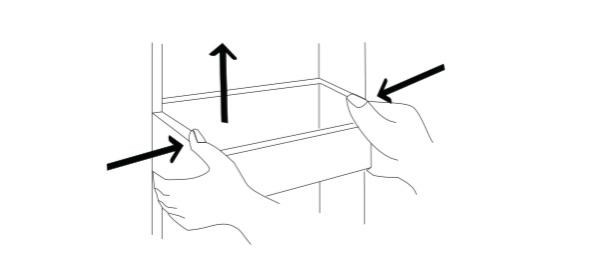 (Изображение выше приведено только для справки. Фактическая конфигурация будет зависеть от реального прибора или дистрибьютора)В соответствии со стрелкой на рисунке ниже, возьмитесь за лоток обеими руками, подтолкните его вверх, после чего достаньте лоток.• После мытья вынутого лотка вы можете отрегулировать его высоту установки в соответствии с вашими требованиями.4.3 РазмораживаниеХолодильник изготовлен по принципу воздушного охлаждения и, таким образом, имеет функцию автоматического размораживания.Наледь, образовавшуюся из-за смены времени года или температуры, также можно удалить вручную, отключив прибор от электросетиили протерев сухим полотенцем.4.4 Выведение из эксплуатации• Сбой питания: В случае сбоя питания, даже летом, продукты внутри прибора могут храниться в течение нескольких часов; во времясбоя питания время открывания дверцы должно быть сокращено, и в прибор нельзя больше загружать свежие продукты.• Длительное неиспользование: Прибор следует отключить от сети, а затем очистить; дверцы оставить открытыми, чтобы предотвратитьпоявление запаха.• Перемещение: Перед перемещением холодильника выньте все предметы наружу, закрепите стеклянные перегородки, подставку дляовощей, ящики морозильной камеры с помощью скотча и затяните регулировочные ножки; закройте дверцы и закрепите их скотчем. Вовремя перемещения прибор нельзя класть вверх дном или горизонтально, а также не должен вибрировать; наклон во время движениядолжен быть не более 45°.Прибор должен работать непрерывно после его запуска. Как правило, работа прибора не должна прерываться; в противном случае срокслужбы может быть сокращен5 Устранение неполадок5.1 Вы можете попытаться самостоятельно устранить следующие простые неполадки.Если они не могут быть устранены, пожалуйста, свяжитесь с отделом послепродажного обслуживания.Работа со сбоями	Проверьте, подключен ли прибор к источнику питанияили находится ли вилка в хорошем контактеПроверьте, не слишком ли низкое напряжениеПроверьте, нет ли перебоев в подаче электроэнергии или19частичного срабатывания цепей.Запах	Продукты, имеющие запах, должны быть плотнозавернутыПроверьте, нет ли гнилых продуктовОчистите внутреннюю часть холодильникаДлительная эксплуатация компрессора	Длительная эксплуатация холодильника является нормойлетом, когда температура окружающей среды высокаяНе рекомендуется, чтобы в приборе одновременно былослишком много продуктовПеред загрузкой в прибор продукты должны остытьДвери открываются слишком частоСвет не загорается	Проверьте, подключен ли холодильник к источникупитания и не повреждена ли лампочка подсветкиПопросите специалиста заменить лампуДвери не могут быть должным образом закрыты	Дверь забита пакетами с продуктамиВ холодильник помещено слишком много продуктовХолодильник наклоненГромкий шум	Проверьте, ровный ли пол и устойчиво ли стоитхолодильник.Проверьте, размещены ли принадлежности в нужныхместахУплотнение двери не является плотным	Удалите посторонние предметы с уплотнителя двериНагрейте уплотнитель двери, а затем охладите его длявосстановления (или высушите с помощьюэлектросушилки или используйте горячее полотенце длянагрева).Поддон для воды переполняется	В камере слишком много продуктов или в хранящихсяпродуктах содержится слишком много воды, что приводитк интенсивному размораживаниюДверцы закрыты неправильно, что приводит кобледенению из-за попадания воздуха и увеличениюколичества воды из-за размораживанияГорячий корпус	Отвод тепла встроенным конденсатором через корпус, что20является нормальнымКогда корпус нагревается из-за высокой температурыокружающей среды, хранения слишком большогоколичества продуктов или остановки компрессора,обеспечьте надежную вентиляцию для облегчения отводатеплаКонденсат на поверхностиНенормальный шумКонденсат на внешней поверхности и уплотнителяхдверцы холодильника является нормальным явлением прислишком высокой влажности окружающей среды. Простовытрите конденсат чистым полотенцем.Жужжание: Во время работы компрессор может издаватьжужжание, особенно громкое при запуске или остановке,что является нормальным явлением.Скрип: Хладагент, протекающий внутри прибора, можетиздавать скрип, что является нормальным явлением.ТЕХНИЧЕСКИЕ ХАРАКТЕРИСТИКИДАННЫЙ ХОЛОДИЛЬНИК предназначен для использования в домашних и аналогичных условиях, таких как кухонные зоны для персонала.В магазинах, офисах и других рабочих условиях; фермерских домах и клиентами в гостиницах, мотелях и других жилых помещениях.ВНИМАНИЕ Упакованный холодильник должен храниться при относительной влажности не более 80% в закрытых помещениях с естественной вентиляцией.Если холодильник длительное время не будет эксплуатироваться, то его следует отключить от электрической сети, вынуть все продукты, разморозить морозильную камеру и произвести уборку камер. Двери после уборки оставить немного приоткрытыми, чтобы в камерах не появился неприятный запах.Транспортировать холодильник необходимо в рабочем положении – вертикально, любым видом крытого транспорта, надежно закрепив его, чтобы исключить любые возможные удары, перемещения и падения внутри транспортного средства.Общие правила размещения холодильникаСуществует несколько правил, придерживаясь которых можно гармонично вписать холодильник в интерьер кухни, обеспечив безопасность и комфорт:1. Холодильник – сложный технический элемент, который охлаждает продукты, в то же время отдавая тепло. В связи с этим корпус техники греется, и не рекомендуется ставить ее близко к стене. Оптимальный зазор – 10-50 см. Следует учесть: если понадобится ремонт холодильника, то к нему должно быть удобно подойти чтоб выдвинуть.2. Нельзя ставить холодильник в непосредственной близости к плите. Во-первых, он будет еще больше нагреваться, а во-вторых, стенка достаточно быстро станет грязной.3. Холодильник нужно располагать возле розетки. Даже если это встраиваемый холодильник, он не должен включаться посредством удлинителя. Розетка должна быть подальше от раковины и плиты.4. Важное условие при грамотном расположении холодильника – ровный пол. Если техника устанавливается на неровную поверхность, она может некорректно работать и издавать посторонние шумы.5. Эксплуатировать холодильник необходимо в нежилых, например, кухонных помещениях, как правило, при температуре окружающей среды от +10°С до +32°С и относительной влажности не более 75%Каждый ХОЛОДИЛЬНИК  имеет уникальный серийный номер SN ХХХ(номером системы) ХХХХХХХХ (номер заказа) ХХХХ (дата изготовления )ХХХХХХХ (фабрика + производственная линия + серийный номер)Изготовитель: Hefei Hualing Co., Ltd., No. 176 JinXiu Road, Economy and Technological Development Area, 230601 Hefei, Anhui, Китайская Народная РеспубликаИмпортер в Республику Беларусь: Частное торговое унитарное предприятие «Оптово - логистический центр «С-Видео», Республика Беларусь, 225409, Брестская обл., г. Барановичи, ул. Советская, д. 55.СООТВЕТСТВУЕТ ТРЕБОВАНИЯМ - ТР ТС 004/2011, ТР ТС 020/2011, ТР ЕАЭС 037/2016МодельHQ-610WENОбщий объем 557лПолезный объём:467лПолезный объём холодильной камеры336лПолезный объём морозильной камеры131лМаксимальная мощность 250ВтНапряжение 220-240В/50ГцЭнергоэффективность 390 кВт·ч/годТок1.9АХладагентР600а/72гКласс электробезопасности IКлиматический классSN/N/ST/TУровень шума43 дБВес нетто102 кгВес брутто112 кг